Учитесь видеть детей.Памятка учителю  и классному руководителю.Дети учатся у жизни.Если ребенка постоянно критикуют, он учится ненавидеть.Если ребенок живет во вражде, он учится агрессивности.Если ребенка высмеивают, он становится замкнутым.Если ребенок живет в упреках, он учится жить с чувством вины.Если ребенок  растет в терпимости, он учится принимать других.Если  ребенка подбадривают, он учится верить в себя.Если ребенка хвалят, он учится быть благодарным.Если ребенок растет в честности, он учится быть справедливым.Если ребенок живет в безопасности, он учится верить в людей.Если ребенка поддерживают, он учится ценить себя.Если ребенок живет в понимании и дружелюбии, он учится находить любовь в этом мире.Помните, что работа классного  руководителя направлена  на качественное улучшение состояния дел в воспитании и развитие личности, а не на увеличение количества мероприятий.Психологи напоминают, что «учитель умирает в авторитарном монологе и возрождается в диалоге – сотрудничестве с учениками», поэтому необходимо учитывать следующие условия успешности воспитания:- включать ребенка в значительную для него деятельность;- демонстрировать последствия поступка для значимой товарищеской группы;- предоставить возможность смены ролей и социальной позиции личности в группе;- учитывать мотивы жизненной активности личности.Учет этих условий особенно поможет Вам в работе с «трудными» и инфальтивными детьми, детьми – карьеристами.Вот, что советует польский писатель и педагог Януш Корчак:    «Детские годы – долгие важные годы в жизни ребенка.  Уважайте труд познания. Уважайте собственность ребенка и его бюджет. Уважайте тайны и отклонения тяжелой работы роста в подростковом периоде. Уважайте текущий час и сегодняшний день. Как ребенок сумеет жить завтра, если мы не даем ему жить сегодня сознательной ответственной жизнью?».«Хороший воспитатель от плохого отличается только количеством сделанных ошибок и причиненного детям вреда.Есть ошибки, которые хороший воспитатель делает только раз и, критически оценив, больше не повторяет долго,  помня свою ошибку. Если хороший воспитатель от усталости поступит бестактно или несправедливо, он приложит все усилия чтобы как-то механизировать мелкие надоедливые обязанности, ведь он знает, что всё неладное от нехватки у него времени. Плохой воспитатель свои ошибки сваливает на детей. Хороший воспитатель знает, что стоит подумать и над пустяшным эпизодом, за ним может стоять целая проблема - не пренебрегает ничем. Хороший воспитатель знает, что он делает по требованию торжествующих властей, господствующей церкви, в силу укоренившейся  традиции,  принятого  обычая,  под  железным диктатом существующих условий. И он знает, что диктат этот имеет в виду добро детей лишь постольку, поскольку учит гнуть спины, подчиняться, рассчитывать, приучает к будущим компромиссам. Плохой воспитатель полагает, что дети и в самом деле должны не шуметь и не пачкать платье, а добросовестно зубрить грамматические правила. Умный воспитатель не куксится, когда он не понимает детей, а размышляет, ищет, спрашивает их самих. И они его научат не задевать их слишком чувствительно - было б желание научиться!».

« Воспитатель, который не сковывает, а освобождает, не подавляет, а возносит, не комкает, а формирует, не диктует, а учит, не требует, а спрашивает, - переживает вместе с ребенком много вдохновляющих минут, не раз следя увлажненным взором за борьбой ангела с сатаною, где светлый ангел побеждает ». 


На самом деле очень трудно не подавлять и не диктовать. Часто кажется, что иначе невозможно добиться нужного результата.
Нужного кому?  
И стоит ли чего-нибудь  результат, полученный путем насилия?
И что является главным результатом нашей педагогической работы?

В который раз перечитываю "Педагогическую поэму"  Макаренко:"Да. Значит, все было хорошо. Но какой беспорядок и хлам заполняли мою педагогическую душу! Меня угнетала одна мысль: неужели я так и не найду, в чем секрет? Ведь вот, как будто в руках было, ведь только ухватить оставалось. Уже у многих колонистов по-новому поблескивали глаза… и вдруг все так безобразно сорвалось. Неужели все начинать сначала?Меня возмущали безобразно организованная педагогическая техника и мое техническое бессилие. И я с отвращением и злостью думал о педагогической науке:«Сколько тысяч лет она существует! Какие имена, какие блестящие мысли: Песталоцци, Руссо, Наторп, Блонский! Сколько книг, сколько бумаги, сколько славы! А в то же время пустое место, ничего нет, с одним хулиганом нельзя управиться, нет ни метода, ни инструмента, ни логики, просто ничего нет. Какое-то шарлатанство».
И каждый учитель решает свои педагогические задачи сам, часто придумывая свои методы, пробуя, ошибаясь, радуясь  самым маленьким победам своих учеников. 
И  воспитание начинается с себя. Иначе не получается.
Как говорил С. Соловейчик: "Так - получается, а так - не получается." 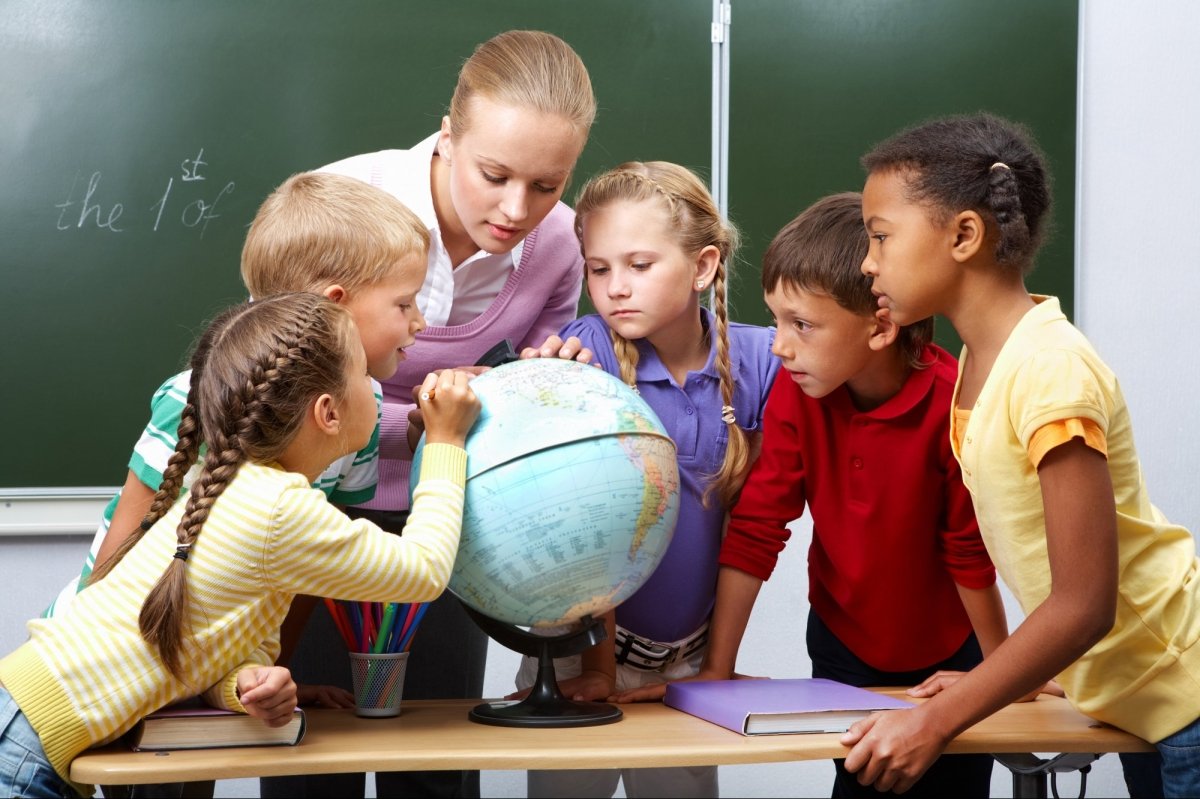 